АКТ визуального осмотра земельного участкаДата осмотра       06 июля 2020 годаВремя осмотра   14-15 по адресу: р-н Оренбургский, с/с Подгородне-Покровский, с.Подгородняя Покровка, пер.Алмазный, уч.№3Лица, проводившие осмотр:Ахмерова Ольга Геннадьевна – ведущий специалист администрации МО Подгородне-Покровский сельсовет;Лабеева Кристина Олеговна – специалист 1 категории администрации МО Подгородне-Покровский сельсовет.На основании заявления Дроган Т.И. собственника земельного участка (№188 от 22.06.2020) о выдаче разрешения на отклонение от предельных параметров разрешенного строительства на земельном участке расположенному по адресу: обл.Оренбургская, р-н Оренбургский, с/с Подгородне-Покровский, с.Подгородняя Покровка, пер.Алмазный, уч.№3, площадь 1000 кв.м., разрешенное использование: для ведения личного подсобного хозяйства и индивидуального жилищного строительства путем уменьшения расстояния от границы земельного участка до объекта недвижимости (жилой дом с гаражом) со стороны пер.Алмазный с 5,0 метров до 0,0 метров сотрудники выехали на место нахождения земельного участка. Осмотр проводился в дневное время, при естественном освещении.При визуальном осмотре выявлено, что на земельном участке строения отсутствуют.Акт составлен в 1 экземпляре для приобщения к делу по публичным слушаниям назначенным на 15.07.2020 с 15-00.Прилагаются 2 фотографии на 1 листе.Подписи лиц, проводивших осмотр:Ахмерова О.Г.    __________________Лабеева К.О. ___________________Приложение к акту осмотра от 06.07.2020 – участок №3 пер.Алмазный с.П-Покровка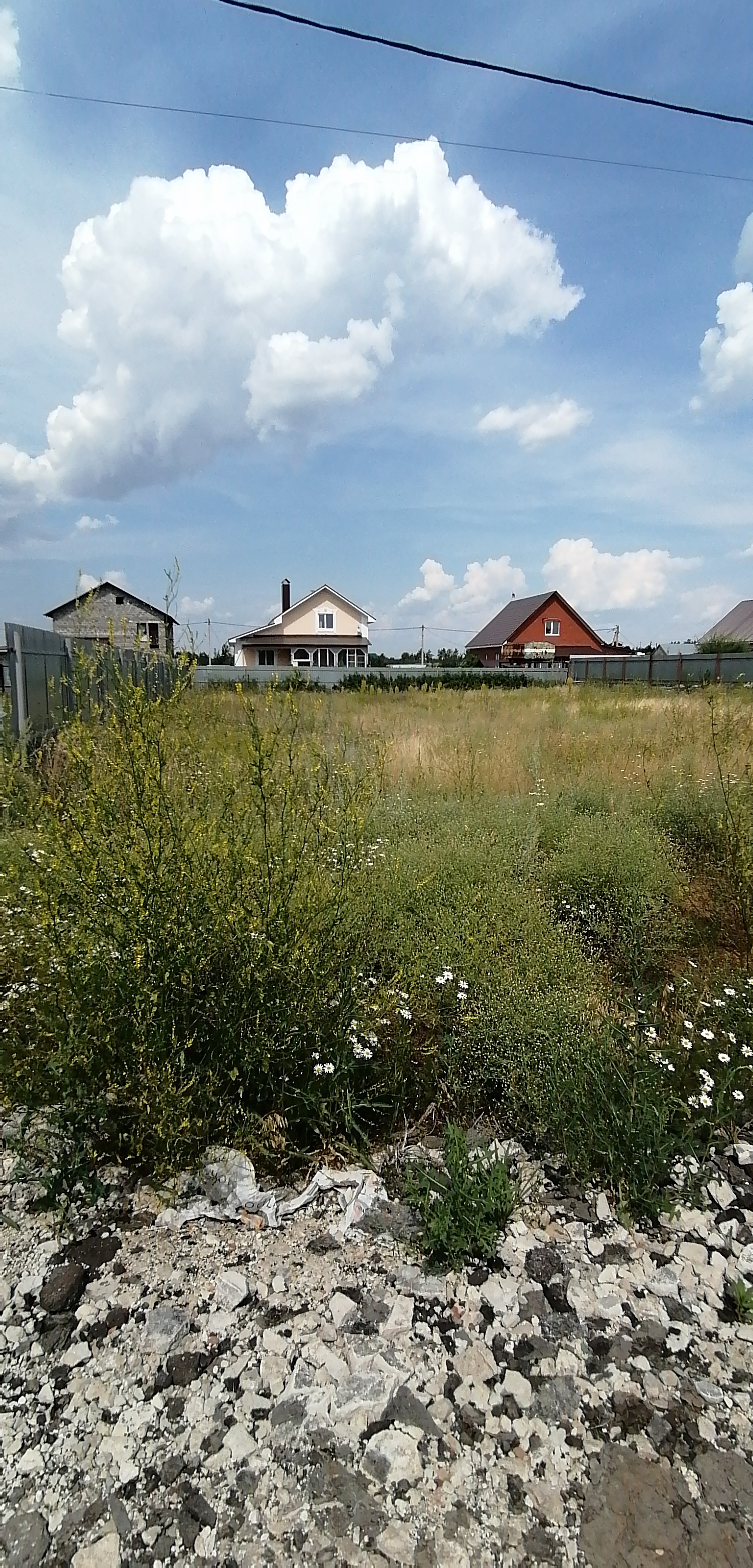 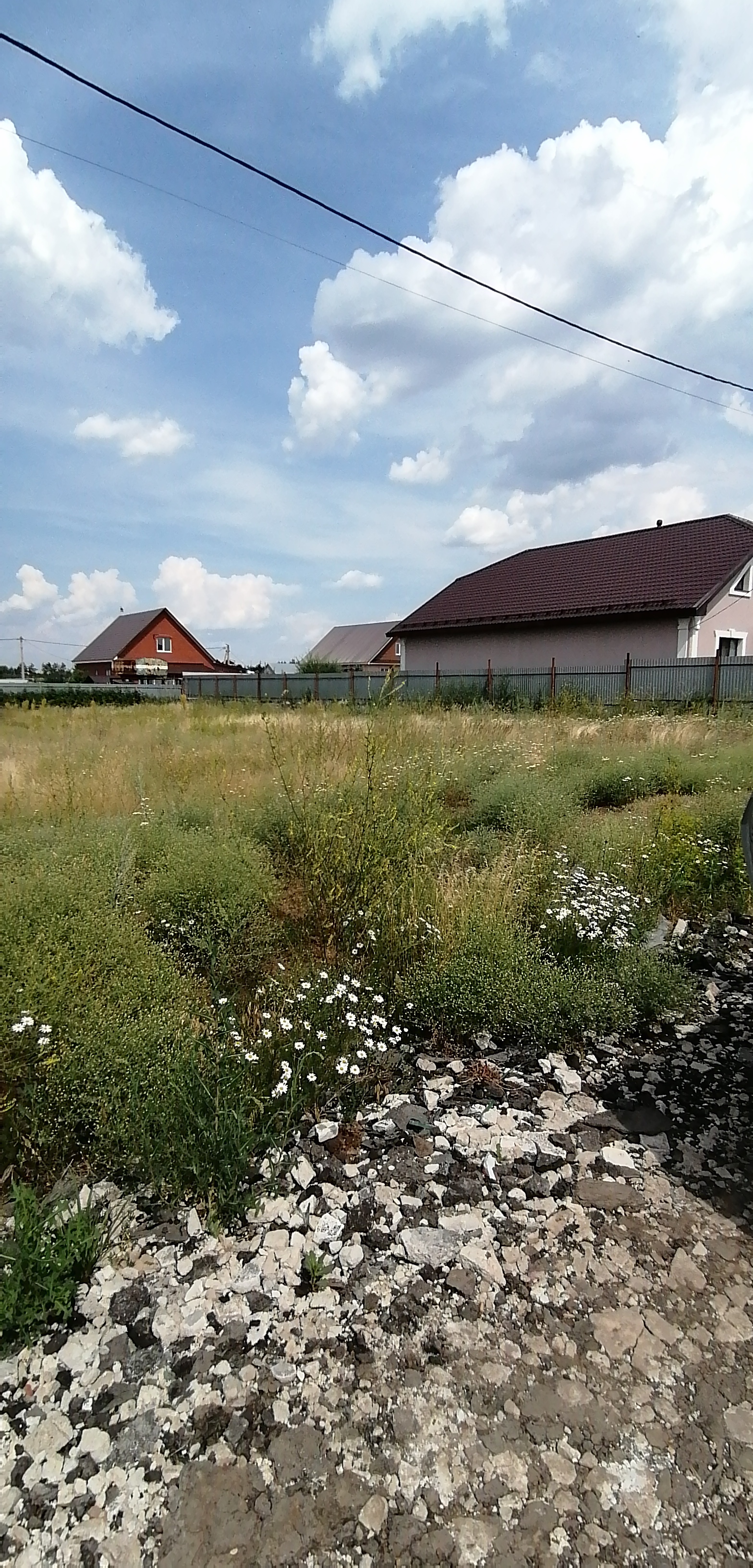 